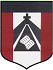 CLASE CORRESPONDIENTE AL DIA JUEVES 28 DE MAYOEDUCACIÓN FISICA                                             PROFESOR MENTA ANDRÉSamenta@institutonsvallecba.edu.ar5° y 6° GRADO BCONTENIDO A TRABAJAR: HABILIDADES MOTRICES: DESTREZAS: (ROL ADELANTE Y ROL  ATRÁS COMBINADO, VERTICAL, VERTICAL- ROL, MEDIA LUNA, INICIACION DE RONDO)BUENOS DIAS FAMILIAS! ESPERO QUE ESTEN BIEN!!!Buscamos un lugar cómodo para poder trabajar, acomodamos la pantalla en un lugar que la pueda ver perfectamente y trabajo en forma de espejo con el ProfeESPERO QUE LES RESULTE DINÁMICO EL VIDEO!! https://drive.google.com/file/d/12Td-iOwdNBpHaVGac60cUa-mq21DZoBm/view?usp=sharingPor ahora no es necesario que me devuelvan las tareas. A finalizar este tema les pediré un pequeño videíto realizando las destrezas practicadas. Yo les avisare oportunamente.MUCHAS GRACIAS!! PROFE. ANDRÉS.